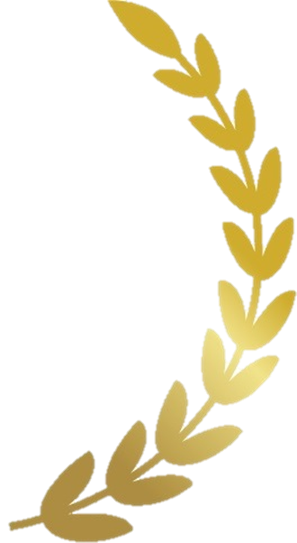 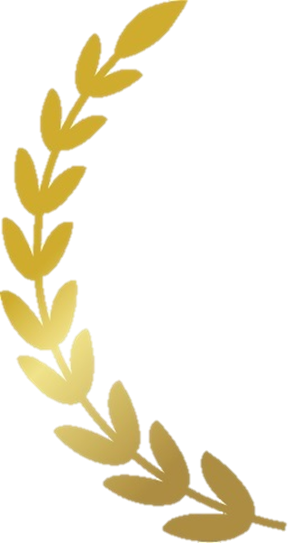 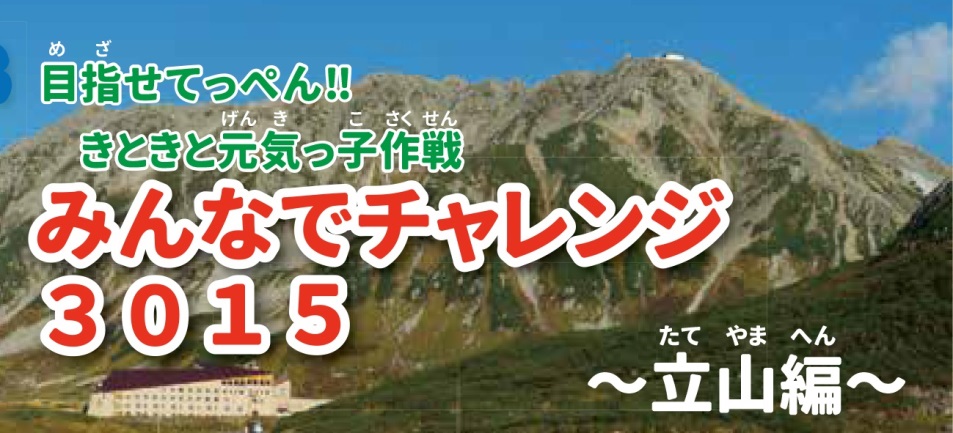 　　　年	あなたは「みんなでチャレンジ３０１５　～立山編～」において見事「てっぺん」に　　到達されましたよってここに認定証を授与しますこれからも楽しく体を動かす遊びや運動スポーツに取り組みましょう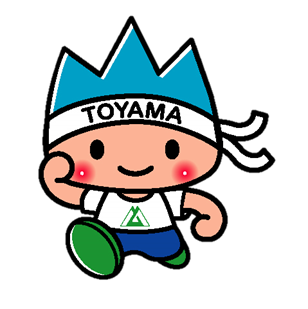 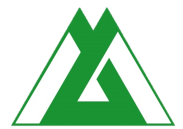 富山県教育委員会